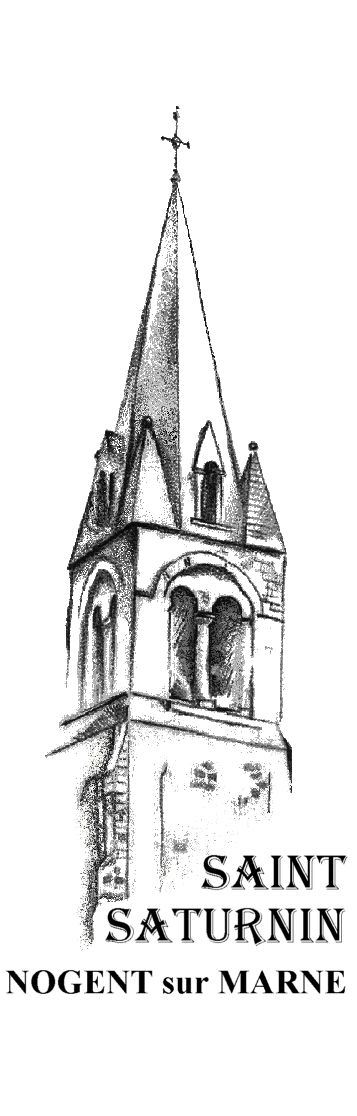 Sanctus : Saint ! Saint ! Saint, Le Seigneur, Dieu de l’univers !Le ciel et la terre sont remplis de ta gloire. Hosanna au plus haut des cieux.Béni soit celui qui vient au nom du Seigneur. Hosanna au plus haut des cieux.Anamnèse Tu es, Seigneur, notre résurrection, Alléluia !Gloire à toi qui fus cloué en croix. AMEN ! Gloire à toi qui fus enseveli. AMEN ! Gloire à toi qui es ressuscité. AMEN ! Gloire à toi qui es monté au ciel. AMEN ! Gloire à Toi qui règne dans la gloire. AMEN ! Gloire à Toi qui es toujours vivant. AMEN !Agneau de DieuAgneau de Pâque, Agneau de Dieu, prends pitié de nous,Agneau de Pâque, Agneau de Dieu, donne au monde la paix.1 - Agneau de Pâque, Agneau de Dieu, Tu t'es laissé clouer sur une croixTu as marqué de ton sang ceux qui seraient sauvés.2 - Agneau de Pâque, Agneau de Dieu, Tu t'es livré toi-même aux pécheursTu en as fait la nation sainte, le Royaume des prêtres.3 - Agneau de Pâque, Agneau de Dieu Tu as relevé, au troisième jour,le temple véritable qui n'est pas fait de main d'homme.Communion :  R. Devenez ce que vous recevez, devenez le corps du Christ, devenez ce que vous recevez, vous êtes le corps du Christ.Envoi :  	Chant : Il est vraiment ressuscité : Pourquoi chercher parmi les morts ?
Il est vivant comme il l´a promis. Alléluia !Et Chant : CRIEZ DE JOIE, CHRIST EST RESSUSCITÉ
Criez de joie, Christ est ressuscité ! Il est vivant comme il l´avait promis.
Alléluia, Christ est ressuscité ! Il nous ouvre la vie !Lundi 18	      Lundi de Pâques 8h00 Messe chez les Sœurs Disciples     11h Messe à l’église Saint-SaturninDans notre communauté paroissiale, des joies, des peines, …  Nous avons dit A-Dieu à Réginald COPPIN (13/04). Et nous dirons A-Dieu à : Ginette BARRY (19/04) – Paul MICHELET (19/04) – Marcelle FREMIOT (22/04).Dimanche 17 Avril 2022 – Année C Joyeuses Pâques ! « Ensemble, éveillons-nous avec le Christ ressuscité. »Dans la joie de l’initiation chrétienne de Mélissa, Bruno, Manon et Anne-Sophie cette nuit, et du baptême de Stanislas et Eliakim ce matin (11h)Chant d’entrée : 	Peuple de baptisésPeuple de baptisés, marche vers ta lumière :  le Christ est ressuscité ! Alléluia ! Alléluia !6 - Rendons gloire et louange à notre Père, à Jésus Christ qui rachète les hommes,à l' Esprit qui demeure dans nos cœurs maintenant, pour toujours et dans les siècles.Ou Il est vraiment ressuscité : Pourquoi chercher parmi les morts ?Il est vivant comme il l´a promis. Alléluia !7 - Ô Christ, Dieu souverain, roi dans l´Esprit,Etends les mains sur ton Eglise, protège-la du mal !Et donne-lui de pouvoir chanterAvec Moïse le chant triomphal.Car à toi est la victoireDans les siècles des siècles.Alléluia !Rite d’aspersion : « J’ai vu des fleuves d’eau vive »3. Tous ceux que lave l´eau vive, Alléluia ! (bis), Acclament et chantent ta gloire, Alléluia ! (bis).GloriaActes des Apôtres (10, 34a.37-43)En ces jours-là, quand Pierre arriva à Césarée chez un centurion de l’armée romaine, il prit la parole et dit : « Vous savez ce qui s’est passé à travers tout le pays des Juifs, depuis les commencements en Galilée, après le baptême proclamé par Jean : Jésus de Nazareth, Dieu lui a donné l’onction d’Esprit Saint et de puissance. Là où il passait, il faisait le bien et guérissait tous ceux qui étaient sous le pouvoir du diable, car Dieu était avec lui. Et nous, nous sommes témoins de tout ce qu’il a fait dans le pays des Juifs et à Jérusalem. Celui qu’ils ont supprimé en le suspendant au bois du supplice, Dieu l’a ressuscité le troisième jour. Il lui a donné de se manifester, non pas à tout le peuple, mais à des témoins que Dieu avait choisis d’avance, à nous qui avons mangé et bu avec lui après sa résurrection d’entre les morts. Dieu nous a chargés d’annoncer au peuple et de témoigner que lui-même l’a établi Juge des vivants et des morts. C’est à Jésus que tous les prophètes rendent ce témoignage : Quiconque croit en lui reçoit par son nom le pardon de ses péchés. » - Parole du Seigneur. Psaume 117    Voici le jour que fit le Seigneur,qu’il soit pour nous jour de fête et de joie !  Jour de fête et de joie !3- La pierre qu’ont rejetée les bâtisseurs est devenue la pierre d’angle ;c’est là l’œuvre du Seigneur, la merveille devant nos yeux.     Lettre de la première lettre de saint Paul apôtre aux Corinthiens (5, 6b-8)Frères, ne savez-vous pas qu’un peu de levain suffit pour que fermente toute la pâte ? Purifiez-vous donc des vieux ferments, et vous serez une pâte nouvelle, vous qui êtes le pain de la Pâque, celui qui n’a pas fermenté. Car notre agneau pascal a été immolé : c’est le Christ. Ainsi, célébrons la Fête, non pas avec de vieux ferments, non pas avec ceux de la perversité et du vice, mais avec du pain non fermenté, celui de la droiture et de la vérité. Parole du Seigneur. Séquence pascale (Victimae paschali laudes) À la Victime pascale, chrétiens, offrez le sacrifice de louange.L’Agneau a racheté les brebis ;le Christ innocent a réconcilié l’homme pécheur avec le Père.La mort et la vie s’affrontèrent en un duel prodigieux.Le Maître de la vie mourut ; vivant, il règne.« Dis-nous, Marie Madeleine, qu’as-tu vu en chemin ? »« J’ai vu le sépulcre du Christ vivant, j’ai vu la gloire du Ressuscité.J’ai vu les anges ses témoins, le suaire et les vêtements.Le Christ, mon espérance, est ressuscité !Il vous précède en Galilée. »Nous le savons : le Christ est vraiment ressuscité des morts.Roi victorieux, prends-nous tous en pitié ! Amen.Acclamation : Alléluia, alléluia, alléluia, Jésus est vivant (Bis)EVANGILE de Jésus Christ selon saint Jean (20, 1-9)Le premier jour de la semaine, Marie Madeleine se rend au tombeau de grand matin ; c’était encore les ténèbres. Elle s’aperçoit que la pierre a été enlevée du tombeau. Elle court donc trouver Simon-Pierre et l’autre disciple, celui que Jésus aimait, et elle leur dit : « On a enlevé le Seigneur de son tombeau, et nous ne savons pas où on l’a déposé. » Pierre partit donc avec l’autre disciple pour se rendre au tombeau. Ils couraient tous les deux ensemble, mais l’autre disciple courut plus vite que Pierre et arriva le premier au tombeau. En se penchant, il s’aperçoit que les linges sont posés à plat ; cependant il n’entre pas. Simon-Pierre, qui le suivait, arrive à son tour. Il entre dans le tombeau ; il aperçoit les linges, posés à plat, ainsi que le suaire qui avait entouré la tête de Jésus, non pas posé avec les linges, mais roulé à part à sa place. C’est alors qu’entra l’autre disciple, lui qui était arrivé le premier au tombeau. Il vit, et il crut. Jusque-là, en effet, les disciples n’avaient pas compris que, selon l’Écriture, il fallait que Jésus ressuscite d’entre les morts.Renouvellement de la Profession de Foi baptismale Si la Profession de foi est pratiquée sous forme interrogative, les Fidèles répondent : « J’y renonce »« Je crois ».Prière Universelle : O Christ ressuscité, exauce-nous !1. Baptisés en un seul Esprit,
Nous ne formons tous qu´un seul corps,
Abreuvés de l´unique Esprit,
Nous n´avons qu´un seul Dieu et Père.2. Rassasiés par le pain de Vie, Nous n´avons qu´un cœur et qu´une âme,
Fortifiés par l´amour du Christ,
Nous pouvons aimer comme il aime.1 - Notre Père nous aime avecet cet amour est vivant pour les sièclesQue son peuple le dise à l'univers.Il rachète et rassemble tous les hommes.2 - A tous ceux qui marchaient  dans la tristesse,la solitude, la faim, les ténèbres,le Seigneur a donné son réconfortles guidant sur sa route de lumière.1 - « C´est la Pâque du Seigneur », clame l´Esprit,« C´est la Pâque du Seigneur en vérité ! »Le Seigneur a versé son sang,En signe de l´Esprit qui devait venir,Il nous a signés de son sangEt nous avons été protégésAlléluia !2 - Seigneur, tu as étendu les mains sur la croix,Tu nous a abrités sous tes ailes :Tu as versé le sang d´un DieuPour sceller l´Alliance nouvelle,Tu as éloigné de nous la colère,Tu nous réconcilie avec Dieu.Alléluia !1. J´ai vu des fleuves d´eau vive, Alléluia (bis)
Jaillir du côté du temple, Alléluia (bis)2. J´ai vu la source du temple, Alléluia ! (bis)
Grandir en un fleuve immense, Alléluia ! (bis)1- Rendez grâce au Seigneur : Il est bon !Éternel est son amour !Oui, que le dise Israël :Éternel est son amour !2-Le bras du Seigneur se lève,le bras du Seigneur est fort !Non, je ne mourrai pas, je vivrai,pour annoncer les actions du Seigneur.